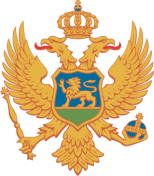 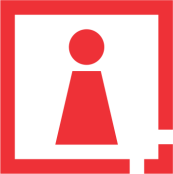 C R N A   G O R AAGENCIJA ZA ZAŠTITU LIČNIH PODATAKAI SLOBODAN PRISTUP INFORMACIJAMAODSJEK ZA NADZORBr.05-19-5495-8/16Podgorica, 12.10.2016.god.         Na osnovu člana 50 stav 1 tačka 1 Zakona o zaštiti podataka o ličnosti (“Sl.list CG”, br.79/08, 70/09 i 44/12) i odredaba Zakona o inspekcijskom nadzoru (“Sl. list RCG”, br. 39/03 od 30.06.2003., i “Sl. list CG”, br. 76/09 od 18.11.2009.), Agencija za zaštitu ličnih podataka i slobodan pristup informacijama izvršila je nadzor nad sprovođenjem zaštite ličnih podataka i sačinila	ZAPISNIK O NADZORUSubjekt nadzora: JU Osnovna škola „Štampar Makarije“ PodgoricaOsnovni podaci o subjektu nadzora: javna ustanovaOdgovorno lice subjekta nadzora je: Milica Stanković, direktorPostupak nadzora započet je dana 28.09.2016. godine, sa početkom u 10  časova, u prostorijama subjekta nadzora, adresa: Trg Nikole Kovačevića, PodgoricaNadzoru prisutni: Milica Stanković, direktor, Dušica Drekalović, psiholog i Andrijana Radinović, pedagogPostupak nadzora izvršili: Dragan Sekulić, Šef Odsjeka za nadzor i Ljiljana Brajović, kontrolor Predmet nadzoraPostupanje  po nalogu pomoćnika direktora Agencije za zaštitu ličnih podataka i slobodan pristup informacijama, br.05-19-5495-1/16 od 15.09.2016.godine, kojim se nalaže vršenje  nadzora u Ministarstvu prosvjete i u osnovnim školama “Štampar Makarije”  i “Radojica Perović”,  vezano za navode iz medija o zakonitosti obrade ličnih podataka roditelja i učenika prilikom upisa đaka u prvi razred osnovne škole popunjavanjem  Upitnika o osnovnim  podacima učenika i učenica u osnovnu školu “Štampar Makarije”.  U postupku nadzora utvrđeno je sljedeće činjenično stanje:Uvidom u Upitnik o osnovnim i podacima učenika i učenica  u osnovnim školama konstatovano je da se istim vrši obrada  odnosno traži upisivanje i zaokruživanje  (jedno od ponuđenih opcija) sljedećih  podataka,: Ime i prezime djeteta, adresa, grad mjesto rođenja , datum rođenja, državljanstvo, udaljenost od kuće do škole (u metrima);da dijete živi: sa oba roditelja- bez oca- bez majke- sa razvedenim roditeljima; sa roditeljem/ima koji su na privremenom radu u inostranstvu- sa roditeljima i babom i/ili dedom ;o broju članova porodice i  djece u porodici  (broj koliko ide u školu, je mlađe od 6 godina, je starije od 14 godina) o roditeljima djece (za oca i majku): ime i prezime, datum i godina rođenja, mjesto rođenja, obrazovanje-školska sprema, puni naziv zanimanja, trenutno mjesto zaposlenja-naziv organizacije, mobilni broj telefona, e-mail adresa, porodični kućni broj;o stambenim uslovima: svoja kuća-svoj stan-podstanari-porodična kuća-zajednica- drugo);podatak da li je porodica korisnik materijalnog obezbjeđenja porodice (da-ne)podatak da li postoji neki zdravstveni problem u porodici djeteta, ako postoji, navesti koji;podatak da li dijete ima poteškoće sa vidom (da –ne).U Upitniku je navedeno da će se podaci koristiti isključivo za popunjavanje pedagoške evidencije.Po osnovu  predmeta nadzora, dana 28.10.2016. godine od strane kontrolora Agencije, izvršen je nadzor kod subjekta nadzora OŠ “Štampar Makarije”. Prema navodima službenih lica  koja su bila prisutna nadzoru istaknuto je da škola nije sačinila obrazac Upitnika o osnovnim i podacima učenika i učenica  u osnovnim školama, niti je isti dijeljen roditeljima  prilikom upisa djece u prvi razred. Prema navodima direktora škole Upitnik je u jednom odjeljenju prvih razreda učenicima podijelila učiteljica,  bez znanja uprave škole, tokom septembra mjeseca ove školske godine.  Upitnik odnosno podaci iz Upitnika nisu dalje korišćeni i isti su uništeni. Istaknuto je da je škola ima obrazac, koji  daju roditeljima prilikom testiranja djece i da je  isti  u upotrebi duži niz godina. Uvidom u  obrazac koji je sačinila škola utvrđeno je da sadrži sljedeće lične podatke:- podatke o učeniku (ime i prezime, datum i mjesto rođenja, adresa i br.telefona, zdravstveno stanje djeteta, da li je posjećivalo predškolske ustanove (koliko), da li je ljevoruko (da-ne), da je učeno da čita i piše, da li dijete ima neku govornu manu (koju), da li dijete ima neku razvojnu teškoću (da-ne), da li dijete nosi naočare, da li dijete ima: žmirka ili ima neke druge tikove; gricka nokte; sisa prst; mokri noću:  napomena roditelja  - podatke o roditeljima (oca i majke): ime, godine rođenja, stručne spreme,  gdje rade, broja članova porodice (od toga broja djece i  koje je po redu dijete koje se upisuje); stambeni uslovi;- podatke o statusu porodice (roditelji su u braku, roditelji su razvedeni, bez jednog roditelja, bez oba roditelja),- podatak o uslovima života i rada, kućna atmosfera-dijete ima (kompjuter, radnu sobu, biblioteku…)Obrazac popunjava roditelj/staratelj i isti  potpisuje .Istaknuto je da se podaci iz upitnika koriste u svrhu formiranja  personalnog dosijea učenika (portfolio), koji su povjerljive prirode i samo psiholog  kao stručno lice  ima pravo uvida u isti. Na osnovu personalnog dosijea učenika, odnosno rezultata testiranja djece i podataka iz obrasca vrši se strukturiranje odjeljenja prvog razreda. Personalni dosije učenika čuva se u kancelariji psihologa, u papirnoj formi i u elektronskoj formi (USB memoriji). Računar je obezbjeđen šifrom . Podaci se ne daju na dalje korišćenje. Prilikom vršenja evaulacije rada stručne službe (psihologa i pedagoga) od strane ovlašćenih lica iz Zavoda za školstvo, ne daju se podaci iz personalnog dosijea učenika čiji je sastavni dio ovaj obrazac.Na osnovu utvrđenog činjeničnog stanja u postupku nadzora konstatovano je sljedeće:Subjekt nadzora je u obavljanju djelatnosti iz svoje nadležnosti vezano za testiranje  djece prilikom upisa u prvi razred osnovne škole formirao evidenciju zbirke ličnih podataka personalni dosije učenika u smislu člana 9 stav 3 Zakona o zaštiti podataka o ličnosti kojim je propisano da je zbirka ličnih podataka strukturalno uređen, centralizovan, decentralizovan ili razvrstan po funkcionalnim ili geografskim osnovama skup ličnih podataka koji su predmet obrade i koji mogu biti dostupni u skladu sa propisanim kriterijumima. Shodno članu 27 Zakona o zaštiti podataka o ličnosti OŠ “Štampar Makarije”, kao rukovaoc  zbirke personalni dosije učenika, obavezan je da prije uspostavljanja automatske zbirke ličnih podataka dostavi obavještenje Agenciji kao   nadzornom organu  koje sadrži podatke iz člana 26 stav 2 ovog zakona, što subjekt nadzora nije ispoštovao.Upis djece u škole propisan odredbama  Zakona o osnovnom obrazovanju i vaspitanju (čl.31, 33 i 35) sadrži opšte odredbe  u smislu uslova, a koji podrazumijevaju: dostavljanje spiska djece iz matične evidencije nadležnog organa  dorasle za školu  iz naselja koja pripadaju području škole, obavljeni  ljekarski pregled i testiranje djece, u školi koja za to ima mogućnosti. Nadzorom nije utvrđeno da postoji podzakonski akt o bližim uslovima, postupku i načinu  upisa, odnosno testiranja učenika u prvi razred osnovne škole, niti su propisani obrasci koji bi  (kao prilog) bili sastavni dio tog podzakonskog  akta po kojem je subjekt nadzora dužan da postupa, već se obrada ličnih podataka za ovu namjenu vrši po ustaljenoj višegodišnjoj praksi pedagoške-psihološke službe škole.Lice (roditelj/staratelj)  koji popunjava obrazac škole  daje saglasnost  za obradu svojim potpisom. Obrascem se zahtijevaju  podaci o učeniku i roditeljima koji zadiru u njihov lični integritet i privatnost, ali i dio njih (zdravstveni problem djeteta) spadaju u posebnu kategoriju ličnih podataka u smislu člana 9 stav 1 t. 7 Zakona o zaštiti podataka o ličnost koji se mogu obrađivati samo uz izričitu saglasnost lica, odnosno u drugim slučajevima taksativno propisanim članom 13  ovog Zakona, koji nisu vezani za konkretni slučaj. Saglasnost lica  u smislu člana 9 stav 1 tačka 6 Zakona o zaštiti podataka o ličnosti mora biti dobrovoljno data (bez opasnosti od negativnih posljedica ako  se uskrati saglasnost), posebna i utemeljena na informacijama o svrsi obrade koja je prethodno jasno definisana. Predmetni obrazac ne sadrži prethodno jasno definisanu svrhu obrade niti postoji  obavještenje o pravnom osnovu obrade, o trećoj strani, odnosno korisniku ličnih podataka i pravnom osnovu za korišćenje, kao i o pravu pristupa ličnim podacima i pravu na ispravljanje ličnih podataka  u smislu člana 20 stav 1 t.2,3,4 i 5 ovog Zakona, te se u konkretnom slučaju saglasnost roditelja/staratelja nema sve elemente za valjan pravni uslov za obradu ličnih podataka shodno članu 9 stav 1 tačka 6 u smislu čl.10 stav 1 i čl. 13 stav 1 t.1 ovog  Zakona .Članom 13 stav 2 Zakona o zaštiti podataka o ličnosti propisano je  da se posebne kategorije ličnih podataka posebno označavaju i štite radi sprječavanja neovlašćenog pristupa tim podacima. Nadzorom nije utvrđeno da je subjekt nadzora donio Pravilnik o načinu označavanja i zaštite posebne kategorije ličnih podataka ("Službeni list Crne Gore", br. 011/11 od 18.02.2011), odnosno  evidencije zbirke ličnih podataka - personalnog dosijea učenika koju subjekt nadzora vodi kao rukovalac zbirke ličnih podataka u smislu člana 4a stav 2 ovog Zakona.Shodno utvrđenim nepravilnostima ukazuje  se  subjektu nadzora da u skladu sa članom 15 stav 1 tačka 1 i članom 36 Zakona o inspekcijskom nadzoru otkloni sljedeće nepravilnosti:da donese  Pravilnik  o načinu označavanja i zaštite posebne kategorije ličnih podataka saglasno članu 13 stav 2 Zakona o zaštiti podataka o ličnosti;da izvrši izmjenu  obrasca kojim se vrši obradu ličnih  podataka o učeniku i roditeljima prilikom testiranja djece u prvi razred na način što će u istom dati obavještenje shodno  članu 20 Zakona o zaštiti podataka o ličnosti;da shodno članu 27 Zakona o zaštiti podataka o ličnosti dostavi obavještenje Agenciji  o formiranoj  zbirki ličnih podataka - Personalni dosije učenika na propisanom obrascu iz čl. 26 stav 2  Zakona o zaštiti podataka o ličnosti, Pravilnik o načinu označavanja i zaštite posebne kategorije ličnih podataka i Obrazac koji se daje prilikom testiranja djece  za upis u prvi radzred osnovne škole;Za otklanjanje konstatovanih nepravilnosti u postupku nadzora, subjektu nadzora ostavljen je rok od 30 dana da otkloni iste. Nadzor je završen dana 28.09.2016. godine u  12.00 časova.Primjedbe, izjave, zahtjevi za izuzeće i druge relevantne činjenice i okolnosti :____________________________________________________________________________________________________________________________________________________________________________________________________________________________________________________________________________________________________________________________________________________________________________________________________________________________________Subjekat nadzora je upoznat sa sadržinom zapisnika i isti potpisuje Zapisnik uručen dana :_____________________Pravna pouka: Subjekt nadzora,  kao i lice koje podnijelo zahtjev za zaštitu prava  može u roku od osam dana od dana prijema zapisnika podnijeti prigovor Agenciji, shodno članu 68 stav 3 Zakona o zaštiti podataka o ličnosti.Odgovorno lice subjekta nadzora:                                                                Za Agenciju:                                                                                           Dragan Sekulić, Šef Odsjeka                     ____________________________                                                    ______________________    Ljiljana Brajović, kontrolor___________________________